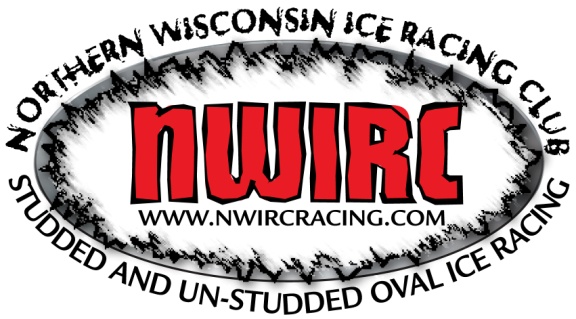 2018 NWIRC MembershipName: ______________________________________________Race #:_____________________Race Classes: __________________________________________________________________Address: ______________________________________________________________________Telephone Number: ____________________________________E-Mail Address: ________________________________________Jacket size:____________________________2018 NWIRC MembershipName: ______________________________________________Race #:_________________Race Classes: __________________________________________________________________Address: ______________________________________________________________________Telephone Number: ____________________________________E-Mail Address: ________________________________________Jacket Size:_______________________________________